Preliminary Design Report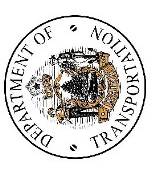 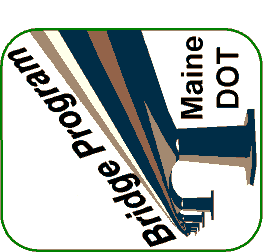 Common Bridge #1234 over Raging RiverAnytown, ME   –   STP-1000(000)   –   WIN 010000.00